N___24Ա-վ2____                              	                         « 19 »  __նոյեմբեր__2021թ.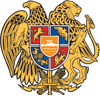 ԳԻՏԱԿԱՆ ԱՍՏԻՃԱՆՆԵՐԻ ՇՆՈՐՀՈՒՄԸ ՀԱՍՏԱՏԵԼՈՒԵՎ ՎԿԱՅԱԳՐԵՐՈՎ ԱՄՐԱԳՐԵԼՈՒ ՄԱՍԻՆՀամաձայն  ՀՀ Կառավարության 08.08.1997թ. հ. 327 որոշմամբ հաստատված <<Հայաստանի Հանրապետությունում գիտական աստիճանաշնորհման կանոնակարգի>> 5-րդ գլխի 36-րդ կետի և ՀՀ ԿԳՄՍ նախարարի 14.08.2019թ. հ.31-Լ հրամանով հաստատված <<Հայաստանի Հանրապետության բարձրագույն որակավորման կոմիտեի>> կանոնադրության 3-րդ գլխի 11-րդ կետի 8) ենթակետի՝	Հաստատել և վկայագրերով ամրագրել.1.Երևանի պետական համալսարանում գործող ԲՈԿ-ի 050 Մաթեմատիկայի  մասնագիտական խորհրդի որոշումը Լիպարիտ Պետրոսի Տեփոյանին ֆիզիկամաթեմատիկական գիտությունների դոկտորի (Ա.01.02 թվանիշով) գիտական աստիճան շնորհելու մասին:2.ՀՀ ԳԱԱ Հնագիտության և ազգագրության  ինստիտուտում գործող ԲՈԿ-ի 007 Հնագիտության և ազգագրության մասնագիտական խորհրդի որոշումը Գարեգին Սահակի Թումանյանին պատմական  գիտությունների դոկտորի (Է.00.03 թվանիշով) գիտական աստիճան շնորհելու մասին:3.ՀՀ ԳԱԱ Լեզվի ինստիտուտում գործող ԲՈԿ-ի 019 Լեզվաբանության մասնագիտական խորհրդի որոշումը Աշոտ Վոլոդյայի Գալստյանին բանասիրական գիտությունների դոկտորի (Ժ.02.01 թվանիշով) գիտական աստիճան շնորհելու մասին:Հիմք՝  մասնագիտական  խորհուրդների  որոշումները  և բաժինների հհ. 1-5103, 2-5272 - 2-5273 եզրակացությունները:									ԿԱՐԵՆ ՔԵՌՅԱՆՀԱՅԱՍՏԱՆԻ ՀԱՆՐԱՊԵՏՈՒԹՅՈՒՆ ԲԱՐՁՐԱԳՈՒՅՆ ՈՐԱԿԱՎՈՐՄԱՆ ԿՈՄԻՏԵԻ ՆԱԽԱԳԱՀՀՐԱՄԱՆ